ПРОТОКОЛ № 5заседания Научного студенческого дискуссионного Клуба историко-экономических исследований Департамента экономической теории15 декабря 2021 г.                                                                                                         г. МоскваПрисутствовали: руководитель Клуба, проф. Я. С. Ядгаров, научный руководитель Департамента, проф. Р. М. Нуреев,проф. О. В. Брижак, доц. В. В. Остроумов, доц. Г. А. Терская, студенты – члены Клуба (всего 230 чел. – список прилагается), которые представляли 5 факультетов:- финансовый; - экономики и бизнеса;- социальных наук и массовых коммуникаций; - налогов, аудита и бизнес-анализа; - международных экономических отношений.Повестка дня:Доклад д.э.н., научного руководителя Департамента экономической теории, профессора Р. М. Нуреева на тему»: «Критики меркантилизма»Выступление студентки факультета международных экономических отношений, группы МЭиМБ20-4 Беловой А. А. по теме «И.Т. Посошков. Его место и роль в истории российской экономический мысли» Выступление студентки факультета социальных наук и массовых коммуникаций, группы П19-1 Погосовой А. Р. по теме «Ответы родоначальников неоклассицизма на вызовы хозяйственной жизни эпохи нерегулируемой рыночной экономики»Выступление студентки факультета социальных наук и массовых коммуникаций, группы П19-1 Копытиной Е. А. по теме «Почему Дж. Ст. Милль является одним из завершителей классической политической экономии?»СЛУШАЛИ: д.э.н., научного руководителя Департамента экономической теории, профессора Р. М. Нуреева, выступившего с докладом «Критики меркантилизма». Р. М. Нуреев в своем выступлении отметил, что критика меркантилизма появилась одновременно с его возникновением. Единая теория отсутствовала, мнения представителей меркантилизма нередко расходились между собой. Докладчик подчеркнул, что новую науку создавали люди разных профессий, однако меркантилисты не замечали всей глубины противоречивого развития капитализма и судили об этом процессе лишь по внешнему его проявлению в сфере обращения. Критики меркантилизма —У. Петти, Дж. Локк, Д. Норт, Дж. Вандерлинт, Р. Кантильон, Д. Юм и др.—стремились показать взаимосвязь этой сферы со сферой производства. Большой интерес слушателей вызвал представленный Нуреевым Р. М. анализ творческого наследия У. Петти, который интерпретировал политическую экономию как политическую анатомию и как политическую арифметику. Докладчик раскрыл роль У. Петти как первопроходца в области макроизмерений. В докладе было показано, что меркантилистская литература носила практический характер. Поэтому для того, чтобы преодолеть поверхностно-описательный характер, необходимо было выработать новый теоретический метод. В обосновании частной собственности и частного интереса немаловажную роль сыграли такие ученые, как английский философ и экономист Джон Локк, Даниэль Дефо, доктор Бернард Мандевиль, наиболее интересные вехи творчества которых были отражены в представленном докладе.Неподдельный интерес слушателей вызвал анализ «системы» пропорциональных цен и равновесия Пьера Лепезана де Буагильбера, обосновавшего главное условие экономического равновесия и прогресса – пропорциональные (нормальные) цены, которые устанавливаются стихийно.Доклад вызвал живую реакцию участников Клуба историко-экономических исследований, что отразилось в значительном числе заданных вопросов, личных суждений и комментариев. С учетом данного обстоятельства было предложено в следующем семестре организовать еще одну встречу с проф. Р. М. Нуреевым, который выразил согласие и принял данное приглашение. СЛУШАЛИ: научный доклад студентки факультета международных экономических отношений, группы МЭиМБ20-4 Беловой А. А. по теме «И.Т. Посошков. Его место и роль в истории российской экономический мысли». В данном выступлении были освещены теоретические и научно-практические экономические взгляды И. Т. Посошкова, изложенные им в «Книге о скудости и богатстве» (1724). Выступление включало сведения о биографии ученого и его творческом наследии через призму особенностей осмысления им сущности богатства государства, а также основные выводы, вытекающие из представленного содержания. Белова А. А. показала глубокое знание вопроса, сделав вывод о том, что И. Т. Посошков внес значительный вклад в дело экономического развития России, правильно понял основные задачи ее развития и боролся за их осуществление. Все сделанное им с полным основанием позволяет назвать его «первым русским экономистом», и многие мысли И. Т. Посошкова опередили свое время.Во время обсуждения доклада члены Клуба обсудили значение идей И. Т. Посошкова для современной экономической науки.СЛУШАЛИ: научный доклад студентки факультета социальных наук и массовых коммуникаций, группы П19-1 Погосовой А. Р. по теме «Ответы родоначальников неоклассицизма на вызовы хозяйственной жизни эпохи нерегулируемой рыночной экономики».В докладе были раскрыты некоторые нововведения родоначальников неоклассицизма, ставшие ответом на вызовы эпохи нерегулируемой экономики. Погосова А. Р. Отметила, что к этим нововведениям и научно-практическим достижениям причастна триада первых неоклассиков Маршалл – Кларк – Парето.  Докладчик сделала выводы о том, что А. Маршалл, Дж. Б. Кларк и В. Парето, являясь родоначальниками неоклассицизма, своими нововведениями обогатили экономическую науку теоретико-методологическими ответами на вызовы хозяйственной жизни конца XIX – начала XX столетий, заложив основы для последующих доктрин, рекомендаций и альтернативных концепций. В рамках дискуссии члены Клуба обсудили значение неоклассицизма для экономической науки и практики.СЛУШАЛИ: выступление студентки факультета социальных наук и массовых коммуникаций, группы П19-1 Копытиной Е. А. по теме «Почему Дж. Ст. Милль является одним из завершителей классической политической экономии?». Данное выступление было посвящено вопросу о том, почему Джон Стюарт Милль является одним из завершителей классической политической экономии через призму осмысления нововведений этого ученого в его книге «Основания политической экономии», изданном в 1848 году. Раскрывая основные теоретические и практические положения концепции Дж. Ст. Милля, Копытина Е. А. сделала вывод о том, что в своем творчестве этот ученый противопоставил так называемым неизменным «законам производства» исторически изменяющиеся и зависимые от воли людей «законы распределения», обосновал на этой основе возможность реформирования рыночной экономики, придав ей социальную направленность. Это и позволяет признать его одним из завершителей классической политической экономии. Миллевскую концепцию регулирования либеральной рыночной экономики видные современные историки-экономисты Ш. Жид и Ш. Рист сочли возможным свести к следующим трем реформаторским положениям: 1) уничтожение наемного труда при помощи кооперативной производительной ассоциации; 2) социализация земельной ренты при помощи земельного налога; 3) ограничение неравенства богатства законами, ограничивающими право наследования. Участники дискуссии-члены Клуба отметили огромное значение научного наследия Дж. Ст. Милля для современной науки.В дискуссиях по рассматриваемым проблемам активное участие приняли: Авдеева А., Шабанов А., Швелидзе А., Ткаченко А., Чижова А., Левшина З., Стадник С., Табеева М., Копытина Е., Сушкевич М. и другие студенты. ПОСТАНОВИЛИ: - поблагодарить д.э.н., профессора Нуреева Р. М. за интересный и содержательный доклад;- одобрить выступления членов Клуба историко-экономических исследований, отметить активное участие в работе клуба следующих студентов: Авдеевой А., Шабанова А., Швелидзе А., Ткаченко А., Чижовой А., Левшиной З., Стадник С., Табеевой М., Копытиной Е., Сушкевич М. и других.Руководитель научного студенческого дискуссионного Клуба историко-экономических исследований Департамента экономической теории Финансового университета, доктор экономических наук, профессор                           Я.С. Ядгаров Секретарь, доцент					Г. А. Терская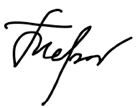 С записью заседания клуба можно ознакомиться по ссылке:https://ufrf-my.sharepoint.com/personal/gaterskaya_fa_ru/_layouts/15/onedrive.aspx?id=%2Fpersonal%2Fgaterskaya%5Ffa%5Fru%2FDocuments%2FЗаписи%2FЗаседание%20научного%20студенческого%20дискуссионного%20клуба%20историко%2Dэкономических%20исследований%2D20211215%5F180058%2DЗапись%20собрания%2Emp4&parent=%2Fpersonal%2Fgaterskaya%5Ffa%5Fru%2FDocuments%2FЗаписи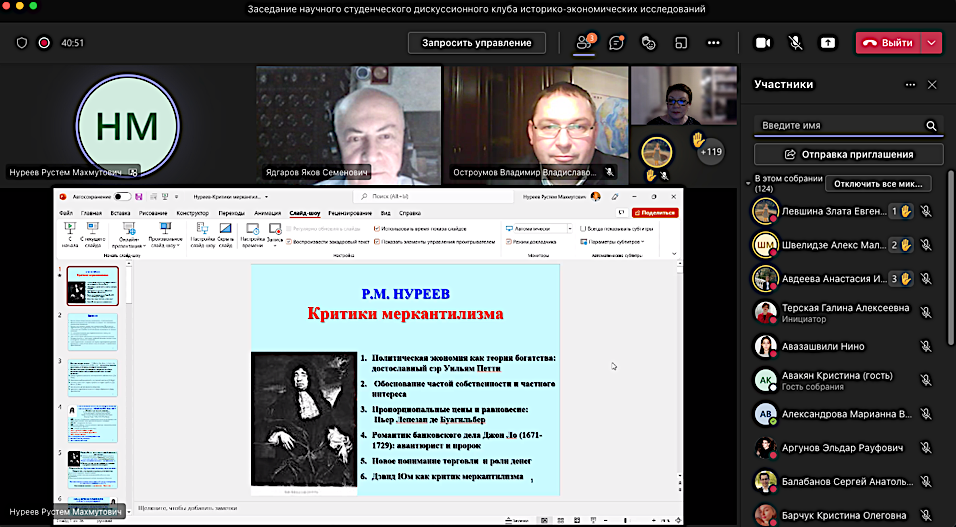 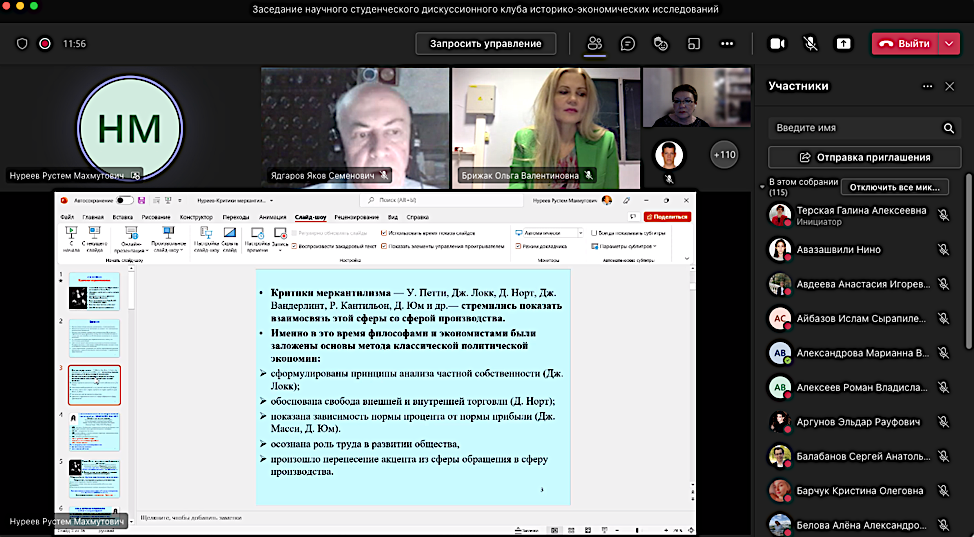 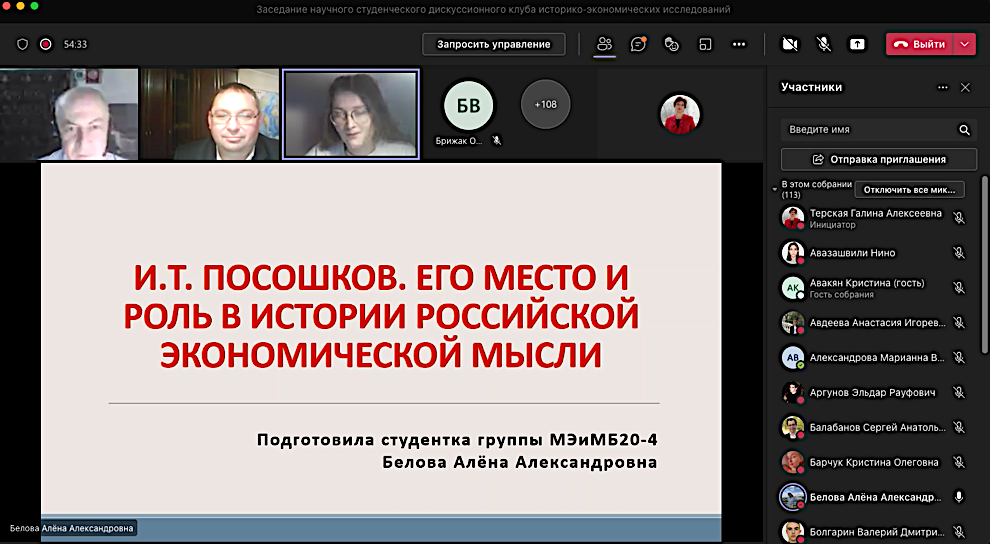 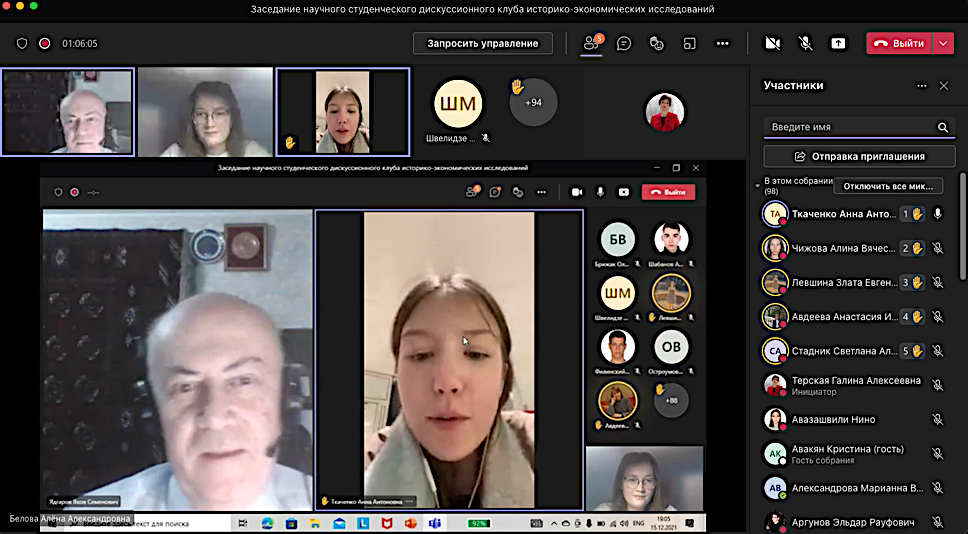 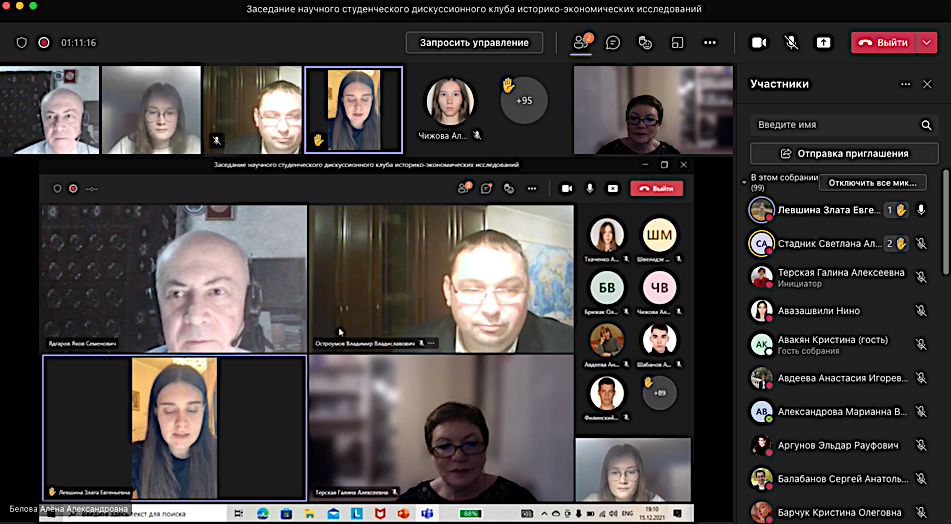 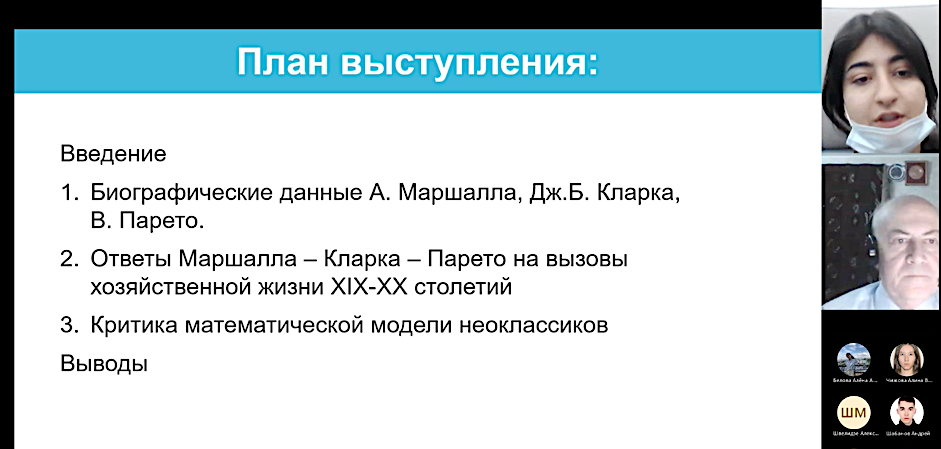 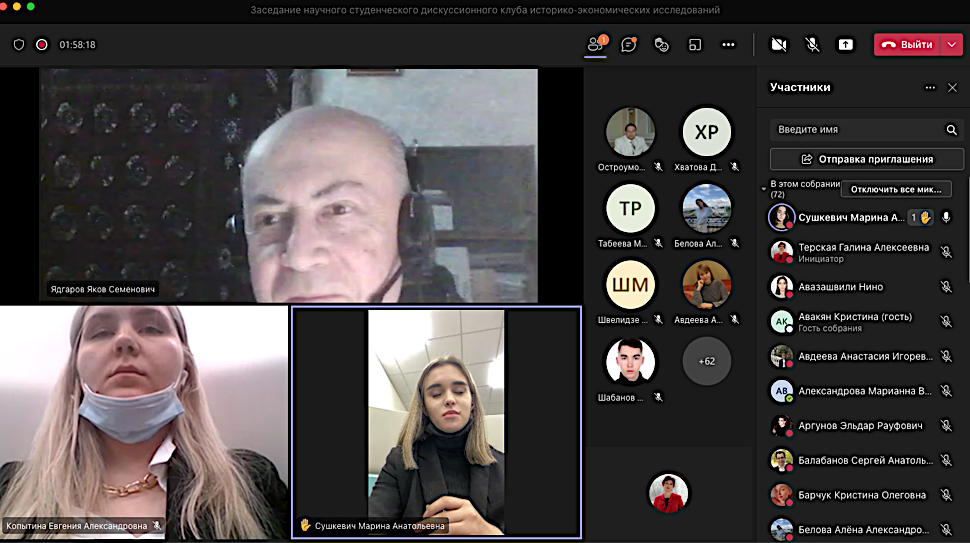 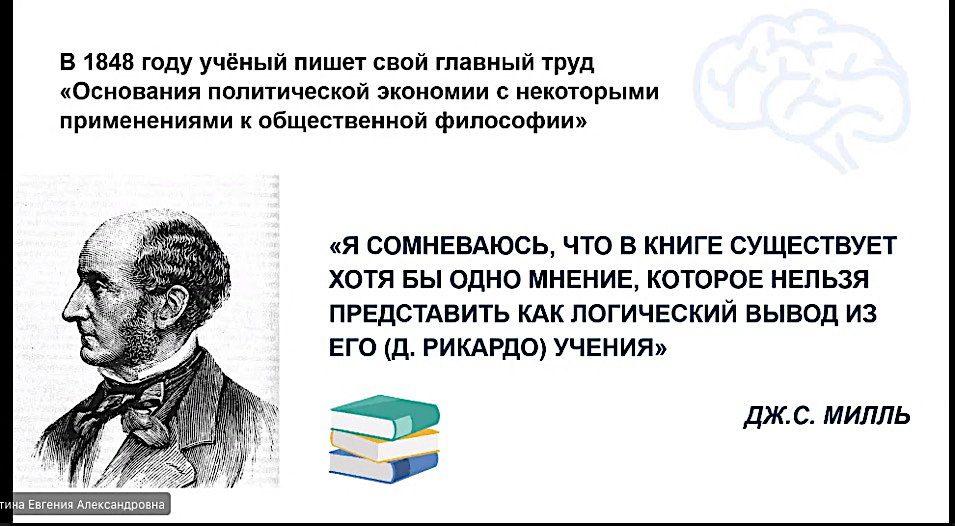 